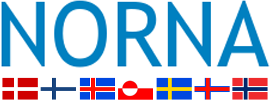 Bedömningsformulär för fackgranskningManuskriptets titel:Datum:	Bedömningskriterier:Bidrar artikeln med vetenskapligt intressant ny kunskap? Ja	 Revidering nödvändig	         NejÄr artikelns syfte klart och uppfylls det angivna syftet? Ja	 Revidering nödvändig	         NejGrundas innehållet i relevant forskning och teori? Ja	 Revidering nödvändig	         NejÄr material, metod och analys beskrivna och hanterade på ett adekvat sätt? Ja	 Revidering nödvändig	         NejÄr eventuella representationer av data (tabeller, figurer etc.) välgjorda, tydliga och läsbara? Ja	 Revidering nödvändig	         NejHar artikeln en pedagogisk presentationsform, är den väl strukturerad och klart skriven? Ja	 Revidering nödvändig	         NejSammanvägd bedömning:Artikeln kan publiceras i föreliggande skick			
Artikeln kräver revideringar som kan följas upp av redaktionen		
Artikeln kräver revideringar och bör därefter åter bedömas av fackgranskare	
Artikeln bör inte publiceras				Förtydligande av nödvändiga revideringar eller andra förslag på förändringar av texten:Tack för din hjälp!